Artificial Intelligence-aided Reconfigurable Intelligent Surface-aided 6G NetworksRecently, reconfigurable intelligent surface (RIS) has been a remarkable enabler for sixth generation (6G) wireless communication with many applications. However, RIS has numerous technical challenges to withstand its practical realizations, including network configuration, cascaded massive/passive channel estimations, and antenna phase shifts (PSs) adjustment. Besides, it opens the door for new practical optimization challenges when aided by different wireless communication systems, e.g., RIS relay selection in wireless RIS relaying, user/RIS association in multiple base station (BS) multiple RIS systems, network planning, and path trajectory optimization in RIS mounted unmanned aerial vehicles (UAVs), etc. Here, we aim to provide a comprehensive presentation about the state-of-the-art AI-enabled RIS-aided wireless communications, including its current network architectures, employed AI approaches, and future challenges and directions.Sherief Hashima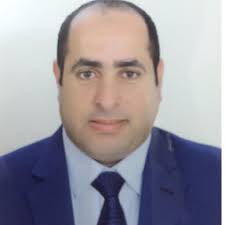 He received his B.Sc. and M.Sc. degrees in Electronics and Communication Engineering (ECE), with class of honors, in 2004, 2010 from Tanta and Menoufiya University, Egypt, respectively. He obtained his Ph.D. degree from Egypt-Japan University of Science & Technology (EJUST), Alexandria, EGYPT in 2014. He is a researcher, computational learning theory team, RIKEN AIP, Japan since July 2019. He has been working as an Associate professor at the Engineering and Scientific Equipment Department, Nuclear Research Center (NRC), Egyptian Atomic Energy Authority (EAEA), Egypt, since 2014. From January to June 2018, he was a visiting researcher at Center for Japan-Egypt Cooperation in Science and Technology, Kyushu University, Japan. He is a technical committee member in many international conferences and a reviewer in many international conferences, journals, and transactions. His research interests include wireless communications, machine learning, online learning, 5G, B5G, and 6G systems, image processing, millimeter waves, nuclear instrumentation, and Internet of Things. He is a Senior Member of IEEE and a member of AAAI.